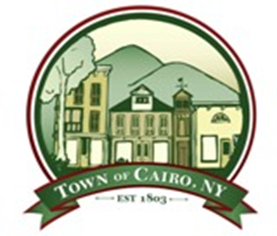                                               TOWN OF CAIRO PLANNING BOARD
                                                             PO Box 728, Cairo, NY 12413
                                                                 Chairman-Ray Pacifico 
                                                       Email: planning@townofcairo.comMeeting Agenda – April 6, 2017Members Present:  Ray Pacifico, Allen Veverka, Joe Hasenkopf, Ed Forrester,
                                 Elizabeth Hansen, and Kevin Hicks

Absent: 
Pledge of Allegiance
Review and approval of March 23rd 2017 meeting notesPublic Hearing 
Pizza Wagon  – 189 Main Street Cairo – review of project
DiResta Fabrication – 189 Main Street Cairo – review of project

          Open Business      1)  	Chevreux ~ Guest House – 308 Edison Timmerman Road 
                 A) Review of Site Plan: 
                         a) Survey showing location of existing well and septic and house
                         b) Proof that new septic can be built for guest house and location of the new septic and
                             guest house
                         c) Size and elevations of new guest house                  
                  B) Public Hearing is still open
                  
                  C) Fees have been received
      
       2) Pizza Wagon ~ 189 Main Street ~ Robert Meringolo
                  A)  Review of Site Plan: 
                         a) Location on map where truck will be parked                         b) Review of new survey/site plan                         c) Set backs off Right of Way for improvements
                         d) Lighting and Landscaping locations
                         e) DOT information follow up
                         f) Fees needed to be paid $125 – if another public hearing is required additional                            fees are needed in Escrow for Lawyer   3) Diresta Fabrication – Metal Fabricating Studio                         a) Site Plan Review                         b) Parking                         c) Location of access to highway 
   4) Charles Balsano – Lot Line Adjustment at 253 Ira Vail Road
                  a) New Sub-division Plan with 3 total acres
                  b) Request for a less intensive review – Applicant to fill out form on application
                  c) Review sketch plan                   d) Short form SEQR
                  e) Public Hearing is still open
                  

   5) Bob Malkin/Marjorie Juszczak – Tiny Home Campgrounds – 2754 Route 23B
            a) Review of project and notes 
            b) Update on project 
New BusinessTyler Road Development – 530 Main Street Cairo – conversion from 2 apartments and retail space to 3 apartmentsZoning determined a Special Use Permit was needed for the project and provided letter$100 fee has been paid still need $25 for Public HearingSchedule Public Hearing next month      2.) Tie Dye U – Review of Site Plan    a) Fees are due      3.) Pine Tree Garden Apartments – Sketch Plan review of water system	          a) Fees due